La réponse des retraité-e-s au président de la République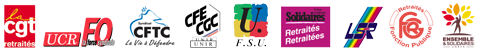 « Reprenez vos cadeaux ! »
Rendez nous notre pouvoir d’achat !Le président a présenté ses vœux aux Français. Il n’a rien vu, sauf la violence dans certaines manifestations, rien entendu qui le concerne mais il dit avoir tout compris : les Français veulent qu’il poursuive ses réformes. Il fait l’impasse totale sur la violence sociale de ses choix politiques qui conduisent à enrichir les plus riches au détriment du plus grand nombre. 
Il envisage de grands débats, en précisant qu’il poursuivra son programme de « réformes », celles qui provoquent les colères sociales actuelles ! Reprenez vos « cadeaux », ceux qui aggravent les conditions de vie des retraité-e-s et ceux qui enrichissent les milliardaires de ce pays aux dépens du plus grand nombre d’entre nous. Et rendez nous notre pouvoir d’achat !Contrairement à vos engage-ments de campagne électorale :
« Je maintiendrai le niveau de vie des retraités », vous avez porté gravement atteinte à notre pouvoir d’achat, « en même temps » que vous accordiez de somptueux cadeaux fiscaux à ceux dont 
la fortune n’a cessé de grossir depuis des décennies. Tout au long de l’année 2018, les personnes retraitées ont souvent manifesté à l’appel des 9 organisations et elles sont très nombreuses dans les actions menées par les « gilets jaunes ». Toutes les grèves et les actions engagées pour la défense des services publics et l’amélioration du pouvoir d’achat, la colère des gilets jaunes, tout ceci aurait dû vous inciter à changer de politique. Vous avez choisi d’ignorer la colère de toutes les victimes de votre politique, qui fait exploser les inégalités, aggrave l’injustice fiscale, handicape durablement l’économie du pays.  Nous en avons besoin pour vivre normalement, nous soigner quand il le faut, participer par nos achats au redressement économique du pays, nous accorder des loisirs amplement mérités par une vie de travail, aider nos enfants, nos petits enfants en difficulté. Vivre dignement notre retraite tout simplement. C’est notre droit ! Le 31 janvier ce seront les étrennes du président. Ce jour là, nous allons vous rendre vos « cadeaux » car nous n’en voulons pas et nous exigeons que vous les repreniez.Le 31 janvier nous invitons tous les retraité-e-s à déposer ces « cadeaux » 
devant les sièges des députés de votre majorité qui ont voté sans états d’âme 
toutes vos réformes. La moindre des civilités démocratiques veut qu’ils les réceptionnent 
et vous fassent parvenir le message des retraité-e-s :« Rendez nous notre pouvoir d’achat ! »LES " CADEAUX"
AUX RETRAITÉSCSG + 25 %Inflation 2018 + 2019 : 
entre 3,2 et 3,7 %Pensions public et privé 
2018 + 2019 : + 0,3 %Pensions ARRCO/AGIRC
+ 0,6 %Gaz + 16 % en 2018Fioul + 30 % Essence + 15 % Diesel + 23 % Mutuelles + 6 %APL  – 5 €LES CADEAUX 
AUX MILLIARDAIRES ET AU GRAND PATRONATISF : 4,5 milliardsFlat tax : 10 milliardsExit tax : 6 milliardsCICE : 40 milliardsÉvasion fiscale : 100 milliardsConcrètement, les retraité-e-s exigent :l’annulation de la hausse de la CSG pour 
tous les retraités,la revalorisation des pensions, conformément 
au code de la sécurité sociale, à la hauteur 
de l’inflation : 1,7% pour 2018, le retour à l’indexation sur les salaires, le maintien de la pension de réversion selon
les modes de calcul actuels.Et pour équilibrer le budget de l’État :rétablissement de l’ISF, de la taxation 
des dividendes, de l’impôt progressif,suppression du CICE et des exonérations 
de cotisations patronales,éradication de la fraude et de l’évasion fiscales 
entre autres…